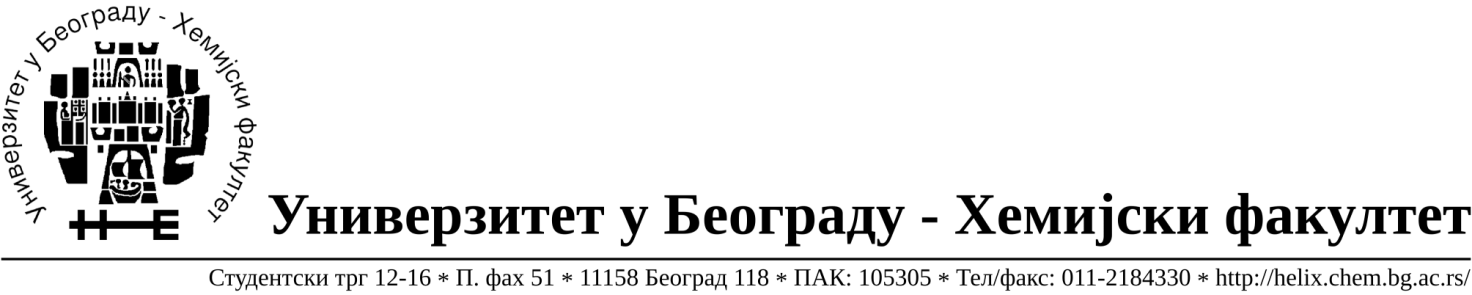 Број: 715/5Датум: 29.06.2018.годинeКОНКУРСНА ДОКУМЕНТАЦИЈАЈАВНА НАБАКА МАЛЕ ВРЕДНОСТИ набавка услугe - одвожења и збрињавања хемијског отпадаЈАВНА НАБАВКА бр. 18/18Београд, јун 2018. годинеНа основу чл. 39. и 61. Закона о јавним набавкама („Сл. гласник РС” бр. 68/2015, у даљем тексту: Закон), чл. 6. Правилника о обавезним елементима конкурсне документације у поступцима јавних набавки и начину доказивања испуњености услова („Сл. гласник РС” бр. 86/2015), Одлуке о покретању поступка јавне набавке број 18/18, деловодни број 715/1 од 28.06.2018 .године и Решења о образовању комисије за јавну набавку 715/2 од 29.06.2018. године припремљена је:КОНКУРСНА ДОКУМЕНТАЦИЈАза јавну набавку мале вредности – услуге одвожења и збрињавања хемијског отпадаЈН бр. 18/18 Конкурсна документација садржи:I  ОПШТИ ПОДАЦИ О ЈАВНОЈ НАБАВЦИ1. Подаци о наручиоцу Наручилац: : Универзитет у Београду –Хемијски факултет, Адреса: Студентски трг 12-16, БеоградИнтернет страница:.www.chem.bg.ac.rs2. Врста поступка јавне набавкеПредметна јавна набавка се спроводи у поступку јавне набавке мале вредности у складу са Законом и подзаконским актима којима се уређују јавне набавке.3. Предмет јавне набавкеПредмет јавне набавке je  услуга одвожења и збрињавања хемијског отпада, ОРН – 90523000- услуге одлагања токсичног отпада, изузев радиоактивног отпада и контаминираног тла; 4. Напомена уколико је у питању резервисана јавна набавкаНије у питању резервисана јавна набавка. 5. Контакт (лице или служба) Лице за контакт: Љиљана Секулић, ljilja@chem.bg.ac.rs телефон 011/3336803, II  ПОДАЦИ О ПРЕДМЕТУ ЈАВНЕ НАБАВКЕ1. Предмет јавне набавкеПредмет јавне набавке je услуга  одвожења и збрињавања хемијског отпада, ОРН – 90523000- услуге одлагања токсичног отпада, изузев радиоактивног отпада и контаминираног тла; 2. Партије Ова јавна набавка није обликована по партијама.III  ВРСТА, ТЕХНИЧКЕ КАРАКТЕРИСТИКЕ, КВАЛИТЕТ, КОЛИЧИНА И ОПИС ДОБАРА, РАДОВА ИЛИ УСЛУГА, НАЧИН СПРОВОЂЕЊА КОНТРОЛЕ И ОБЕЗБЕЂИВАЊА ГАРАНЦИЈЕ КВАЛИТЕТА, РОК ИЗВРШЕЊА ИЛИ ИСПОРУКЕ ДОБАРА, ЕВЕНТУАЛНЕ ДОДАТНЕ УСЛУГЕ И СЛ.Техничка спецификација 1.	Спецификација отпада2.	Спецификација амбалажеУ понуди цена треба да буде изражена у динарима без ПДВ-а и то јединична, по килограму предметног отпада. У цену изражену по килограму отпада потребно је укључити све активности које прате ову услугу (набавка одговарајуће УН сертификоване амбалаже за паковање отпада (потрошне и трајне амбалаже према захтевима наручиоца), паковање отпада, мерење отпада, транспорт отпада до привременог складишта, привремено складиштење отпада, међународни транспорт отпада и коначно збрињавање отпада код ино-партнера). У јединичну цену за преузимање и збрињавања отпадних хемикалија потребно је укључити и исходовање Извештаја о карактеру отпада урађеног од стране акредитоване лабораторије.IV  УСЛОВИ ЗА УЧЕШЋЕ У ПОСТУПКУ ЈАВНЕ НАБАВКЕ ИЗ ЧЛ. 75. И 76. ЗАКОНА И УПУТСТВО КАКО СЕ ДОКАЗУЈЕ ИСПУЊЕНОСТ ТИХ УСЛОВАУСЛОВИ ЗА УЧЕШЋЕ У ПОСТУПКУ ЈАВНЕ НАБАВКЕ ИЗ ЧЛ. 75. И 76. ЗАКОНАПраво на учешће у поступку предметне јавне набавке има понуђач који испуњава обавезне услове за учешће у поступку јавне набавке дефинисане чл. 75. Закона, и то:Да је регистрован код надлежног органа, односно уписан у одговарајући регистар (чл. 75. ст. 1. тач. 1) Закона);Да он и његов законски заступник није осуђиван за неко од кривичних дела као члан организоване криминалне групе, да није осуђиван за кривична дела против привреде, кривична дела против животне средине, кривично дело примања или давања мита, кривично дело преваре (чл. 75. ст. 1. тач. 2) Закона);Да је измирио доспеле порезе, доприносе и друге јавне дажбине у складу са прописима Републике Србије или стране државе када има седиште на њеној територији (чл. 75. ст. 1. тач. 4) Закона);Да има важећу дозволу надлежног органа за обављање делатности која је предмет јавне набавке (чл. 75. ст. 1. тач. 5) Закона) Решење о издавању интегралне дозволе за сакупљање и транспорт опасног отпада са одговарајућим индексним бројевима из техничке спецификације и Решење о издавању интегралне дозволе за складиштење и/или третман опасног отпада са одговарајућим индексним бројевима из техничке спецификације (уколико понуђач нема наведено решење (Решење о издавању интегралне дозволе за складиштење и/или третман опасног отпада) може доставити копију уговора о пословно техничкој сарадњи о складиштењу и/или третману опасног отпада са правним лицем које такву дозволу има; оба решења издаје Министарство енергетике, развоја и заштите животне средине Републике Србије Понуђач је дужан да при састављању понуде изричито наведе да је поштовао обавезе које произлазе из важећих прописа о заштити на раду, запошљавању и условима рада, заштити животне средине, као и да нема забрану обављања делатности која је на снази у време подношења понуде (члан 75. став 2. Закона).Понуђач који учествује у поступку предметне јавне набавке, мора испунити додатне услове за учешће у поступку јавне набавке,  дефинисане чл. 76. Закона, и то: Да располаже довољним кадровским, пословним и техничким капацитетом и то:да има најмање 10 (десет) запослених радника;да има најмање 3 (три) обучена радника за рад са опасним материјама;Да сви радници имају важећа лекарска уверења и да поседују сопствену опрему за личну заштиту при раду са опасним материјама;Да поседује најмање 3 (три) транспортна возила (власништво, закуп/лизинг); Да је у претходној години реализовао најмање један извоз опасног отпада.Да има потписане важеће Уговоре крајњим прерађивачем за извоз отпадних хемикалија.Најмање једног сертификованог АДР сигурносног саветника са лиценцом који је запослен код понуђачаУколико понуђач подноси понуду са подизвођачем, у складу са чланом 80. Закона, подизвођач мора да испуњава обавезне услове из члана 75. став 1. тач. 1) до 4) Закона и услов из члана 75. став 1. тачка 5) Закона, за део набавке који ће понуђач извршити преко подизвођача.Уколико понуду подноси група понуђача, сваки понуђач из групе понуђача, мора да испуни обавезне услове из члана 75. став 1. тач. 1) до 4) Закона, а додатне услове испуњавају заједно. Услов из члана 75. став 1. тач. 5) Закона, дужан је да испуни понуђач из групе понуђача којем је поверено извршење дела набавке за који је неопходна испуњеност тог услова. УПУТСТВО КАКО СЕ ДОКАЗУЈЕ ИСПУЊЕНОСТ УСЛОВАИспуњеност обавезних и додатних услова за учешће у поступку предметне јавне набавке, у складу са чл. 77. став 4. Закона, понуђач доказује на следећи начин:Обавезни услови:Додатни услови:Уколико понуду подноси група понуђача, Изјава мора бити потписана од стране овлашћеног лица сваког понуђача из групе понуђача и оверена печатом. Уколико понуђач подноси понуду са подизвођачем, понуђач је дужан да достави Изјаву подизвођача (Образац изјаве подизвођача, дат је у поглављу V одељак 3.), потписану од стране овлашћеног лица подизвођача и оверену печатом. Наручилац може пре доношења одлуке о додели уговора да тражи од понуђача, чија је понуда оцењена као најповољнија, да достави на увид оригинал или оверену копију свих или појединих доказа о испуњености услова.Ако понуђач у остављеном примереном року, који не може бити краћи од 5 дана, не достави на увид оригинал или оверену копију тражених доказа, наручилац ће његову понуду одбити као неприхватљиву.Понуђач није дужан да доставља на увид доказе који су јавно доступни на интернет страницама надлежних органа.Понуђач је дужан да без одлагања писмено обавести наручиоца о било којој промени у вези са испуњеношћу услова из поступка јавне набавке, која наступи до доношења одлуке, односно закључења уговора, односно током важења уговора о јавној набавци и да је документује на прописани начин.3. ОБРАЗАЦ ИЗЈАВЕ О ИСПУЊАВАЊУ УСЛОВА ИЗ ЧЛ. 75. И 76. ЗАКОНАИЗЈАВА ПОНУЂАЧАО ИСПУЊАВАЊУ УСЛОВА ИЗ ЧЛ. 75. И 76. ЗАКОНА У ПОСТУПКУ ЈАВНЕНАБАВКЕ МАЛЕ ВРЕДНОСТИУ складу са чланом 77. став 4. Закона, под пуном материјалном и кривичном одговорношћу, као заступник понуђача, дајем следећуИ З Ј А В УПонуђач _______________________________________( навести назив понуђача) у поступку јавне набавке услуга одвожења и збрињавања хемијског отпада, број 18/18, испуњава све услове из чл. 75. и 76. Закона, односно услове дефинисане конкурсном документацијом за предметну јавну набавку, и то:Понуђач је регистрован код надлежног органа, односно уписан у одговарајући регистар;Понуђач и његов законски заступник нису осуђивани за неко од кривичних дела као члан организоване криминалне групе, да није осуђиван за кривична дела против привреде, кривична дела против животне средине, кривично дело примања или давања мита, кривично дело преваре;Понуђач је измирио доспеле порезе, доприносе и друге јавне дажбине у складу са прописима Републике Србије (или стране државе када има седиште на њеној територији);Понуђач испуњава додатне услове: располаже довољним кадровским, пословним и техничким капацитетом и има да има најмање 10 (десет) запослених радника Место:_____________                                                            Понуђач:Датум:_____________                         М.П.                     _____________________                                                        Напомена: Уколико понуду подноси група понуђача, Изјава мора бити потписана од стране овлашћеног лица сваког понуђача из групе понуђача и оверена печатом. ИЗЈАВА ПОДИЗВОЂАЧАО ИСПУЊАВАЊУ УСЛОВА ИЗ ЧЛ. 75. ЗАКОНА У ПОСТУПКУ ЈАВНЕНАБАВКЕ МАЛЕ ВРЕДНОСТИУ складу са чланом 77. став 4. Закона, под пуном материјалном и кривичном одговорношћу, као заступник подизвођача, дајем следећуИ З Ј А В УПодизвођач__________________________________________________(навести назив подизвођача) у поступку јавне набавке услуга одвожења и збрињавања хемијског отпада, број 18/18, испуњава све услове из чл. 75. и 76. Закона, односно услове дефинисане конкурсном документацијом за предметну јавну набавку, и то:Понуђач је регистрован код надлежног органа, односно уписан у одговарајући регистар;Понуђач и његов законски заступник нису осуђивани за неко од кривичних дела као члан организоване криминалне групе, да није осуђиван за кривична дела против привреде, кривична дела против животне средине, кривично дело примања или давања мита, кривично дело преваре;Понуђач је измирио доспеле порезе, доприносе и друге јавне дажбине у складу са прописима Републике Србије (или стране државе када има седиште на њеној територији);Понуђач испуњава додатне услове: располаже довољним кадровским, пословним и техничким капацитетом и има да има најмање 10 (десет) запослених радника Уколико понуђач подноси понуду са подизвођачем, Изјава мора бити потписана од стране овлашћеног лица подизвођача и оверена печатом. V УПУТСТВО ПОНУЂАЧИМА КАКО ДА САЧИНЕ ПОНУДУ1. ПОДАЦИ О ЈЕЗИКУ НА КОЈЕМ ПОНУДА МОРА ДА БУДЕ САСТАВЉЕНАПонуђач подноси понуду на српском језику.2. НАЧИН НА КОЈИ ПОНУДА МОРА ДА БУДЕ САЧИЊЕНАПонуђач понуду подноси непосредно или путем поште у затвореној коверти или кутији, затворену на начин да се приликом отварања понуда може са сигурношћу утврдити да се први пут отвара. На полеђини коверте или на кутији навести назив и адресу понуђача. У случају да понуду подноси група понуђача, на коверти је потребно назначити да се ради о групи понуђача и навести називе и адресу свих учесника у заједничкој понуди.Понуду доставити на адресу: Универзитет у Београду, Хемијски факултет, 11000 Београд, Студентски трг број 12-16 Секретаријату наручиоца соба број 335, приземље, са назнаком: ,,Понуда за јавну набавку одвожења и збрињавања хемијског отпада, број 18/18- НЕ ОТВАРАТИ”. Понуда се сматра благовременом уколико је примљена од стране наручиоца до 13.07.2018 године до 1000 часова. Место, време и начин отварања понуда:  Отварање понуда је јавно и одржаће се одмах након истека рока за подношење понуда, 13.07.2018. године у 1200 часова на адреси Студентски трг број 12-16 просторија број 333а, у присуству чланова Комисије за предметну јавну набавку.Наручилац ће, по пријему одређене понуде, на коверти, односно кутији у којој се понуда налази, обележити време пријема и евидентирати број и датум понуде према редоследу приспећа. Уколико је понуда достављена непосредно наручилац ће понуђачу предати потврду пријема понуде. У потврди о пријему наручилац ће навести датум и сат пријема понуде. Понуда коју наручилац није примио у року одређеном за подношење понуда, односно која је примљена по истеку дана и сата до којег се могу понуде подносити, сматраће се неблаговременом.Обрасце дате у конкурсној документацији, односно податке који морају да буду њихов саставни део, понуђачи попуњавају читко - штампаним словима, хемијском оловком, а овлашћено лице понуђача исте потписује и печатом оверава.Понуда мора да садржи:Изјава понуђача о испуњавању услова из чл. 75. и 76. закона у поступку јавне набавке мале вредности, Изјава мора бити потписана од стране овлашћеног лица сваког понуђача из групе понуђача и оверена печатомИзјава подизвођача о испуњавању услова из чл. 75. и 76. закона у поступку јавне набавке мале вредности Изјава мора бити потписана од стране овлашћеног лица подизвођача и оверена печатом Све доказе обавезних и додатних услова дефинисаних у поступку јавне набавкеОбразац понуде Образац понуде понуђач мора да попуни, овери печатом и потпише, чиме потврђује да су тачни подаци који су у обрасцу понуде наведени. Уколико понуђачи подносе заједничку понуду, група понуђача може да се определи да образац понуде потписују и печатом оверавају сви понуђачи из групе понуђача или група понуђача може да одреди једног понуђача из групе који ће попунити, потписати и печатом оверити образац понуде. Модел уговора мора бити потписана од стране овлашћеног лица понуђача Образац трошкова припреме понуде мора бити потписана од стране овлашћеног лица понуђача (Ова Изјава није обавезна)Образац изјаве о независној понуди Изјава мора бити потписана од стране овлашћеног лица сваког понуђача из групе понуђача и оверена печатомИзјаву о поштовању обавеза из чл. 75. ст. 2. Закона Изјава мора бити потписана од стране овлашћеног лица сваког понуђача из групе понуђача и оверена печатомУколико понуђачи подносе заједничку понуду, група понуђача може да се определи да обрасце дате у конкурсној документацији потписују и печатом оверавају сви понуђачи из групе понуђача или група понуђача може да одреди једног понуђача из групе који ће потписивати и печатом  оверавати обрасце дате у конкурсној документацији, изузев образаца који подразумевају давање изјава под материјалном и кривичном одговорношћу, који морају бити потписани и оверени печатом од стране свагог понуђача из групе понуђача. У случају да се понуђачи определе да један понуђач из групе потписује и печатом оверава обрасце дате у конкурсној документацији (изузев образаца који подразумевају давање изјава под материјалном и кривичном одговорношћу), наведено треба дефинисати споразумом којим се понуђачи из групе међусобно и према наручиоцу обавезују на извршење јавне набавке, а који чини саставни део заједничке понуде сагласно чл. 81. Закона.3. ПАРТИЈЕОва јавна набавка није обликована у партије.4. ПОНУДА СА ВАРИЈАНТАМАПодношење понуде са варијантама није дозвољено.5. НАЧИН ИЗМЕНЕ, ДОПУНЕ И ОПОЗИВА ПОНУДЕУ року за подношење понуде понуђач може да измени, допуни или опозове своју понуду на начин који је одређен за подношење понуде.Понуђач је дужан да јасно назначи који део понуде мења односно која документа накнадно доставља. Измену, допуну или опозив понуде треба доставити на адресу: Универзитет у Београду, Хемијски факултет, Београд, Студентски трг број 12-16, 11000 Београд,  са назнаком:„Измена понуде за јавну набавку услуге – одвожења и збрињавања хемијског отпада, број 18/18 - НЕ ОТВАРАТИ” или„Допуна понуде за јавну набавку услуге – одвожења и збрињавања хемијског отпада, број 18/18 - НЕ ОТВАРАТИ” или„Опозив понуде за јавну набавку услуге – одвожења и збрињавања хемијског отпада, број 18/18 - НЕ ОТВАРАТИ”  или„Измена и допуна понуде за јавну набавку услуге – одвожења и збрињавања хемијског отпада, број број 18/18 - НЕ ОТВАРАТИ”.На полеђини коверте или на кутији навести назив и адресу понуђача. У случају да понуду подноси група понуђача, на коверти је потребно назначити да се ради о групи понуђача и навести називе и адресу свих учесника у заједничкој понуди.По истеку рока за подношење понуда понуђач не може да повуче нити да мења своју понуду.6. УЧЕСТВОВАЊЕ У ЗАЈЕДНИЧКОЈ ПОНУДИ ИЛИ КАО ПОДИЗВОЂАЧ Понуђач може да поднесе само једну понуду. Понуђач који је самостално поднео понуду не може истовремено да учествује у заједничкој понуди или као подизвођач, нити исто лице може учествовати у више заједничких понуда.У Обрасцу понуде (поглавље VII), понуђач наводи на који начин подноси понуду, односно да ли подноси понуду самостално, или као заједничку понуду, или подноси понуду са подизвођачем.7. ПОНУДА СА ПОДИЗВОЂАЧЕМУколико понуђач подноси понуду са подизвођачем дужан је да у Обрасцу понуде (поглавље VII) наведе да понуду подноси са подизвођачем, проценат укупне вредности набавке који ће поверити подизвођачу, а који не може бити већи од 50%, као и део предмета набавке који ће извршити преко подизвођача. Понуђач у Обрасцу понуде наводи назив и седиште подизвођача, уколико ће делимично извршење набавке поверити подизвођачу. Уколико уговор о јавној набавци буде закључен између наручиоца и понуђача који подноси понуду са подизвођачем, тај подизвођач ће бити наведен и у уговору о јавној набавци. Понуђач је дужан да за подизвођаче достави доказе о испуњености услова који су наведени у поглављу V конкурсне документације, у складу са упутством како се доказује испуњеност услова (Образац изјаве из поглаваља V одељак 3.).Понуђач у потпуности одговара наручиоцу за извршење обавеза из поступка јавне набавке, односно извршење уговорних обавеза, без обзира на број подизвођача. Понуђач је дужан да наручиоцу, на његов захтев, омогући приступ код подизвођача, ради утврђивања испуњености тражених услова.8. ЗАЈЕДНИЧКА ПОНУДАПонуду може поднети група понуђача.Сваки понуђач из групе понуђача мора да испуни обавезне услове из члана 75. став 1. тачка 1. до 4. Закона, а додатне услове испуњавају заједно.Група понуђача је дужна да достави изјаве о испуњености услова за учешће у поступку јавне набавке, у складу са упутством како се доказује испуњеност услова.Уколико понуду подноси група понуђача, саставни део заједничке понуде мора бити споразум којим се понуђачи из групе међусобно и према наручиоцу обавезују на извршење јавне набавке, а који обавезно садржи податке из члана 81. став 4. тачка 1) до 2) Закона и то податке о:‐ члану групе који ће бити носилац посла, односно који ће поднети понуду и који ће заступати групу понуђача пред наручиоцем и ‐ опис послова сваког од понуђача из групе понуђача у извршењу уговораПонуђачи из групе понуђача одговарају неограничено солидарно према наручиоцу.Задруга може поднети понуду самостално, у своје име, а за рачун задругара или заједничку понуду у име задругара.Ако задруга подноси понуду у своје име, за обавезе из поступка јавне набавке и уговора о јавној набавци одговара задруга и задругари у складу са законом.Ако задруга подноси заједничку понуду у име задругара, за обавезе из поступка јавне набавке и уговора о јавној набавци неограничено солидарно одговарају задругари.9. НАЧИН И УСЛОВИ ПЛАЋАЊА, ГАРАНТНИ РОК, КАО И ДРУГЕ ОКОЛНОСТИ ОД КОЈИХ ЗАВИСИ ПРИХВАТЉИВОСТ  ПОНУДЕ9.1. Захтеви у погледу начина, рока и услова плаћања.Рок плаћања је минимум 15 а максимум 45 дана од дана промета услуге, на основу документа који испоставља понуђач, а којим је потврђено извршење услуге.Плаћање се врши уплатом на рачун понуђача.Понуђачу није дозвољено да захтева аванс.9.2. Захтеви у погледу гарантног рокаГаранција за извршење услуге одвожења и збрињавања хемијског отпада – Одабрани понуђач гарантује да је у могућности да у сваком моменту изврши услугу одвожења и збрињавања хемијског отпада у складу са важећим законима и правилницима за ту област за сво време трајања уговора.9.3. Захтев у погледу рока (испоруке добара, извршења услуге, извођења радова)Највише 5 дана од позива наручиоца.Место пружања услуге – на адреси наручиоца: Универзитет у Београду, Хемијски факултет, Београд, Студентски трг број 12-16, 11000 Београд9.4. Захтев у погледу рока важења понудеРок важења понуде не може бити краћи од 30 дана од дана отварања понуда.У случају истека рока важења понуде, наручилац је дужан да у писаном облику затражи од понуђача продужење рока важења понуде.Понуђач који прихвати захтев за продужење рока важења понуде на може мењати понуду.10. ВАЛУТА И НАЧИН НА КОЈИ МОРА ДА БУДЕ НАВЕДЕНА И ИЗРАЖЕНА ЦЕНА У ПОНУДИЦена мора бити исказана у динарима, са и без пореза на додату вредност, са урачунатим свим трошковима које понуђач има у реализацији предметне јавне набавке, с тим да ће се за оцену понуде узимати у обзир цена без пореза на додату вредност.У понуђену цену понуђач мора укључити све евентуалне попусте.Цена је фиксна и не може се мењати. Ако је у понуди исказана неуобичајено ниска цена, наручилац ће поступити у складу са чланом 92. Закона.Ако понуђена цена укључује увозну царину и друге дажбине, понуђач је дужан да тај део одвојено искаже у динарима. 11. ПОДАЦИ О ДРЖАВНОМ ОРГАНУ ИЛИ ОРГАНИЗАЦИЈИ, ОДНОСНО ОРГАНУ ИЛИ СЛУЖБИ ТЕРИТОРИЈАЛНЕ АУТОНОМИЈЕ  ИЛИ ЛОКАЛНЕ САМОУПРАВЕ ГДЕ СЕ МОГУ БЛАГОВРЕМЕНО ДОБИТИ ИСПРАВНИ ПОДАЦИ О ПОРЕСКИМ ОБАВЕЗАМА, ЗАШТИТИ ЖИВОТНЕ СРЕДИНЕ, ЗАШТИТИ ПРИ ЗАПОШЉАВАЊУ, УСЛОВИМА РАДА И СЛ., А КОЈИ СУ ВЕЗАНИ ЗА ИЗВРШЕЊЕ УГОВОРА О ЈАВНОЈ НАБАВЦИ Подаци о пореским обавезама се могу добити у Пореској управи, Министарства финансија и привреде.Подаци о заштити животне средине се могу добити у Агенцији за заштиту животне средине и у Министарству енергетике, развоја и заштите животне средине.Подаци о заштити при запошљавању и условима рада се могу добити у Министарству рада, запошљавања и социјалне политике.12. ПОДАЦИ О ВРСТИ, САДРЖИНИ, НАЧИНУ ПОДНОШЕЊА, ВИСИНИ И РОКОВИМА ОБЕЗБЕЂЕЊА ИСПУЊЕЊА ОБАВЕЗА ПОНУЂАЧАОдабрани понуђач је дужан да при закључењу уговора достави: Средство финансијског обезбеђења за добро извршење посла и то бланко сопствену меницу, која мора бити евидентирана у Регистру меница и овлашћења Народне банке Србије. Меница мора бити оверена печатом и потписана од стране лица овлашћеног за заступање, а уз исту мора бити достављено попуњено и оверено менично овлашћење – писмо, са назначеним износом од 10% од процењене вредности набавке без ПДВ-а. Уз меницу мора бити достављена копија картона депонованих потписа који је издат од стране пословне банке коју понуђач наводи у меничном овлашћењу – писму. Рок важења менице мора може бити најмање 5 дана дужи од истека рока за коначно извршење посла. Наручилац ће уновчити меницу дату уз понуду у случају да понуђач не буде извршавао своје уговорне обавезе у роковима и на начин предвиђен уговором и конкурсном документацијом . Уколико током важења Уговора Наручилац искористи меницу ,Извршилац је дужан да нову меницу и ново менично овлашћење, под условим из претходног става овог члана достави Наручиоцу у року од 8 дана од дана када га Наручилац позове да то учини. Уколико Извршилац то не учини, Наручилац има право да раскине овај Уговор, уз право на накнаду штете.13. ЗАШТИТА ПОВЕРЉИВОСТИ ПОДАТАКА КОЈЕ НАРУЧИЛАЦ СТАВЉА ПОНУЂАЧИМА НА РАСПОЛАГАЊЕ, УКЉУЧУЈУЋИ И ЊИХОВЕ ПОДИЗВОЂАЧЕ Подаци које понуђач оправдано означи као поверљиве биће коришћени само за намене предметног поступка и неће бити доступни ником изван круга лица која буду укључена у поступак јавне набавке. Ови подаци неће бити објављени приликом отварања понуда, нити у наставку поступка или касније.	Као поверљива понуђач може означити документа која садрже личне податке, а које не садржи ни један јавни регистар или који на други начин нису доступни, као и пословне податке који су важећим  прописима или интерним актима понуђача означени као поверљиви.	Наручилац ће као поверљива третирати она документа која у десном горњем углу великим словима имају исписану реч: "ПОВЕРЉИВО",  испод  које се потписује овлашћено лице које је потписало понуду и свој потпис оверава печатом. Ако се поверљивим сматра само поједини податак у документу, поверљиви део мора бити подвучен црвеном бојом. У истом реду, уз десну ивицу, у маргини, мора бити исписана реч:  "ПОВЕРЉИВО", уз потпис овлашћеног лица и  оверу печатом. 	Наручилац не одговара за поверљивост података који нису означени на  наведени начин.	Ако се као поверљиви означе подаци који не одговарају наведеним условима, Наручилац ће позвати Понуђача да уклони ознаку поверљивости. Понуђач ће то учинити тако што ће његов  овлашћени представник изнад ознаке поверљивости написати  реч: "ОПОЗИВ", уписати датум и време и потписати се.14. ДОДАТНЕ ИНФОРМАЦИЈЕ ИЛИ ПОЈАШЊЕЊА У ВЕЗИ СА ПРИПРЕМАЊЕМ ПОНУДЕЗаинтересовано лице може, у писаном облику, путем поште на адресу наручиоца, електронске поште на e-mail ljilja@chem.bg.ac.rs, или факсом на број 011/3336803 тражити од наручиоца додатне информације или појашњења у вези са припремањем понуде, најкасније 5 дана пре истека рока за подношење понуде. Наручилац ће заинтересованом лицу у року од 3 (три) дана од дана пријема захтева за додатним информацијама или појашњењима конкурсне документације, одговор доставити у писаном облику и истовремено ће ту информацију објавити на Порталу јавних набавки и на својој интернет страници. Додатне информације или појашњења упућују се са напоменом „Захтев за додатним информацијама или појашњењима конкурсне документације, ЈН бр број 18/18.Ако наручилац измени или допуни конкурсну документацију 8 или мање дана пре истека рока за подношење понуда, дужан је да продужи рок за подношење понуда и објави обавештење о продужењу рока за подношење понуда. По истеку рока предвиђеног за подношење понуда наручилац не може да мења нити да допуњује конкурсну документацију. Тражење додатних информација или појашњења у вези са припремањем понуде телефоном није дозвољено. Комуникација у поступку јавне набавке врши се искључиво на начин одређен чланом 20. Закона.15. ДОДАТНА ОБЈАШЊЕЊА ОД ПОНУЂАЧА ПОСЛЕ ОТВАРАЊА ПОНУДА И КОНТРОЛА КОД ПОНУЂАЧА ОДНОСНО ЊЕГОВОГ ПОДИЗВОЂАЧА После отварања понуда наручилац може приликом стручне оцене понуда да у писаном облику захтева од понуђача додатна објашњења која ће му помоћи при прегледу, вредновању и упоређивању понуда, а може да врши контролу (увид) код понуђача, односно његовог подизвођача (члан 93. Закона). Уколико наручилац оцени да су потребна додатна објашњења или је потребно извршити контролу (увид) код понуђача, односно његовог подизвођача, наручилац ће понуђачу оставити примерени рок да поступи по позиву наручиоца, односно да омогући наручиоцу контролу (увид) код понуђача, као и код његовог подизвођача. Наручилац може уз сагласност понуђача да изврши исправке рачунских грешака уочених приликом разматрања понуде по окончаном поступку отварања. У случају разлике између јединичне и укупне цене, меродавна је јединична цена.Ако се понуђач не сагласи са исправком рачунских грешака, наручилац ће његову понуду одбити као неприхватљиву. 16. НЕГАТИВНЕ РЕФЕРЕНЦЕ(У складу са чланом 82. Закона)Наручилац може одбити понуду уколико поседује доказ да је понуђач у претходне три године пре објављивања позива за подношење понуда у поступку јавне набавке:поступао супротно забрани из чл. 23. и 25. Закона о јавним набавкама;учинио повреду конкуренције;доставио неистините податке у понуди или без оправданих разлога одбио да закључи Уговор о јавној набавци, након што му је Уговор додељен;одбио да достави доказе и средства обезбеђења на шта се у понуди обавезао.Наручилац може одбити понуду уколико поседује доказ који потврђује да понуђач није испуњавао своје обавезе по раније закљученим уговорима о јавним набавкама који су се односили на исти предмет набавке, за период од претходне три године пре објављивања позива.Доказ може бити:правоснажна судска одлука или коначна одлука другог надлежног органа;исправа о реализованом средству обезбеђења испуњења обавеза у поступку јавне набавке или испуњења уговорних обавеза;исправа о наплаћеној уговорној казни;рекламације потрошача, односно корисника, ако нису отклоњене у уговореном року;извештај надзорног органа о изведеним радовима који нису у складу са пројектом, односно уговором;изјава о раскиду Уговора због неиспуњења битних елемената Уговора дата на начин и под условима предвиђеним законом којим се уређују облигациони односи;доказ о ангажовању на извршењу Уговора о јавној набавци лица која нису означена у понуди као подизвођачи, односно чланови групе понуђача.Други одговарајући доказ примерен предмету јавне набавке који се односи на испуњење обавеза у ранијим поступцима јавне набавке или по раније закљученим уговорима о јавним набавкама.17. ВРСТА КРИТЕРИЈУМА ЗА ДОДЕЛУ УГОВОРА, ЕЛЕМЕНТИ КРИТЕРИЈУМА НА ОСНОВУ КОЈИХ СЕ ДОДЕЉУЈЕ УГОВОР И МЕТОДОЛОГИЈА ЗА ДОДЕЛУ ПОНДЕРА ЗА СВАКИ ЕЛЕМЕНТ КРИТЕРИЈУМАИзбор најповољније понуде ће се извршити применом критеријума „Најнижа понуђена цена“. 18. ЕЛЕМЕНТИ КРИТЕРИЈУМА НА ОСНОВУ КОЈИХ ЋЕ НАРУЧИЛАЦ ИЗВРШИТИ ДОДЕЛУ УГОВОРА У СИТУАЦИЈИ КАДА ПОСТОЈЕ ДВЕ ИЛИ ВИШЕ ПОНУДА СА ЈЕДНАКИМ БРОЈЕМ ПОНДЕРА ИЛИ ИСТОМ ПОНУЂЕНОМ ЦЕНОМ Уколико две или више понуда имају исту понуђену цену, као најповољнија биће изабрана понуда оног понуђача који је понудио краћи рок извршења услуге.  У случају да у је више понуда дата иста понуђена цена и исти понуђени рок извршења услуге, биће изабрана понуда оног понуђача који је понудио дужи рок плаћања.  	У случају да у је више понуда дата иста понуђена цена, исти рок извршења услуге и исти понуђени рока плаћања, као најповољнија биће изабрана понуда оног понуђача који буде извучен путем жреба. Извлачење путем жреба одржаће се наредног дана од дана отварања понуда.Жребом ће бити обухваћене само оне понуде које имају једнаку најнижу понуђену цену исти рок плаћања и . исти понуђени рок извршења услуге	Извлачење путем жреба наручилац ће извршити јавно, у присуству понуђача, и то тако што ће називе понуђача исписати на одвојеним папирима, који су исте величине и боје, те ће све те папире ставити у провидну кутију одакле ће извући само један папир. Понуђачу чији назив буде на извученом папиру ће бити додељен уговор. Понуђачима који не присуствују овом поступку, наручилац ће доставити записник извлачења путем жреба.19. ПОШТОВАЊЕ ОБАВЕЗА КОЈЕ ПРОИЗИЛАЗЕ ИЗ ВАЖЕЋИХ ПРОПИСА Понуђач је дужан да у оквиру своје понуде достави изјаву дату под кривичном и материјалном одговорношћу да је поштовао све обавезе које произилазе из важећих прописа о заштити на раду, запошљавању и условима рада, заштити животне средине, као и да гарантује да је ималац права интелектуалне својине. (Образац изјаве из поглавља XI ).20. КОРИШЋЕЊЕ ПАТЕНТА И ОДГОВОРНОСТ ЗА ПОВРЕДУ ЗАШТИЋЕНИХ ПРАВА ИНТЕЛЕКТУАЛНЕ СВОЈИНЕ ТРЕЋИХ ЛИЦАНакнаду за коришћење патената, као и одговорност за повреду заштићених права интелектуалне својине трећих лица сноси понуђач.21. НАЧИН И РОК ЗА ПОДНОШЕЊЕ ЗАХТЕВА ЗА ЗАШТИТУ ПРАВА ПОНУЂАЧА Захтев за заштиту права може да поднесе понуђач, подносилац пријаве, кандидат, односно заинтересовано лице, који има интерес за доделу уговора, односно оквирног споразума у конкретном поступку јавне набавке и који је претрпео или би могао да претрпи штету због поступања наручиоца противно одредбама Закона о јавним набавкама.Захтев за заштиту права подноси се наручиоцу. Копију захтева за заштиту права подносилац истовремено доставља Републичкој комисији. Захтев за заштиту права се доставља непосредно или препорученом пошиљком са повратницом. Захтев за заштиту права се може доставити Наручиоцу и путем електронске поште на мејл: ljilja@chem.bg.ac.rs, сваког радног дана (понедељак – петак), од 830 до 1500 часова.Захтев за заштиту права се може поднети у току целог поступка јавне набавке, против сваке радње наручиоца, осим уколико Законом није другачије одређено. О поднетом захтеву за заштиту права наручилац објављује обавештење о поднетом захтеву за заштиту права на Порталу јавних набавки и на својој интернет страници, најкасније у року од 2 дана од дана пријема захтева. Уколико се захтевом за заштиту права оспорава врста поступка, садржина позива за подношење понуда или конкурсне документације, захтев ће се сматрати благовременим уколико је примљен од стране наручиоца најкасније 3(три) дана пре истека рока за подношење понуда, без обзира на начин достављања и уколико је подносилац захтева у складу са чланом 63. став 2. Закона указао наручиоцу на евентуалне недостатке и неправилности, а наручилац исте није отклонио.После доношења одлуке о додели уговора из чл. 108. Закона или одлуке о обустави поступка јавне набавке из чл. 109. Закона, рок за подношење захтева за заштиту права је 5(пет) дана од дана објављивања одлуке на Порталу јавних набавки. Захтевом за заштиту права не могу се оспоравати радње наручиоца предузете у поступку јавне набавке ако су подносиоцу захтева били или могли бити познати разлози за његово подношење пре истека рока за подношење понуда, а подносилац захтева га није поднео пре истека тог рока. Ако је у истом поступку јавне набавке поново поднет захтев за заштиту права од стране истог подносиоца захтева, у том захтеву се не могу оспоравати радње наручиоца за које је подносилац захтева знао или могао знати приликом подношења претходног захтева. Подносилац захтева је дужан да на рачун буџета Републике Србије уплати таксу од 60.000,00 динара на број жиро рачуна: 840-30678845-06, са позивом на број 18/18, сврха уплате: ЗЗП, назив наручиоца или број јавне набавке (18/18) , Прималац: Буџет Републике Србије.Захтев за заштиту права садржи: назив и адресу подносиоца захтева и лице за контакт,назив и адресу наручиоца, податке о јавној набавци која је предмет захтева, односно о одлуци наручиоца, повреде прописа којима се уређује поступак јавне набавке, чињенице и доказе којима се повреде доказују, потврду о уплати таксе из члана 156. закона и потпис подносиоца.Као доказ о уплати таксе, у смислу члана 151. став 1. тачка 6) ЗЈН, a према Упутству о уплати таксе за подношење захтева за заштиту права, објављеном на сајту Републичке комисије за заштиту права у поступцима јавних набавки, прихватиће се: 1) Потврда о извршеној уплати републичке административне таксе из члана 156. ЗЈН која садржи следеће:    (1)  да буде издата од стране банке и да садржи печат банке;   (2) да представља доказ о извршеној уплати  таксе, што значи да потврда мора да садржи  податак да је налог за уплату таксе, односно налог за пренос средстава реализован, као и датум извршења налога;    (3)  износ таксе из члана 156. ЗЈН чија се уплата врши;    (4)  број рачуна буџета: 840-30678845-06;    (5)  шифру плаћања: 153 или 253;    (6)  позив на број: подаци о броју или ознаци јавне набавке поводом које се подноси захтев за заштиту права;    (7)  сврха: такса за ЗЗП; назив наручиоца; број или  ознакa јавне набавке поводом које се подноси  захтев за заштиту права;    (8)  корисник: буџет Републике Србије;    (9)  назив уплатиоца, односно назив подносиоца захтева за заштиту права за којег је извршена уплата таксе;    (10)  потпис овлашћеног лица банке;2) Налог за уплату, први примерак, оверен потписом овлашћеног лица и печатом банке или поште, који садржи и све друге елементе из потврде о извршеној уплати  таксе, наведене под тачком 1); 3) Потврда издата од стране Републике Србије, Министарства финансија, Управе за трезор, потписана и оверена печатом, која садржи све елементе из тачке 1), осим оних наведених под (1) и (10), за подносиоце захтева за заштиту права који имају отворен рачун у оквиру постојећег консолидованог рачуна трезора , а који се води у Управи за трезор(корисници буџетских средства, корисници средстава организација за обавезно социјално осигурање и други корисници јавних средстава);4) Потврда издата од стране Народне банке Србије, која садржи све елементе из потврде о извршеној уплати таксе из тачке 1, за подносиоце захтева за заштиту права (банке и други субјекти) који имају отворен рачун код Народне банке Србије у складу са законом и другим прописом.Поступак заштите права понуђача регулисан је одредбама чл. 138. - 167. Закона о јавним набавкама.Упутство о подношењу захтева за заштиту права може се преузети и на интернет страници Републичке комисије за заштиту права у поступцима јавних набавки www.kjn.gov.rs 21. РОК У КОЈЕМ ЋЕ УГОВОР БИТИ ЗАКЉУЧЕНУговор о јавној набавци ће бити закључен са понуђачем којем је додељен уговор у року од 8 (осам)дана од дана протека рока за подношење захтева за заштиту права из члана 149. Закона.У случају да је поднета само једна понуда, наручилац може закључити уговор пре истека рока за подношење захтева за заштиту права, у складу са чланом 112. став 2. тачка 5.) Закона.У случају да понуђач коме је додељен уговор одбије да закључи уговор, Наручилац може да закључи уговор са првим следећим најповољнијим понуђачемVI ОБРАЗАЦ ПОНУДЕПонуда бр_________од_______________за јавну набавку услуге одвожења и збрињавања хемијског отпада, јн број број 18/181)ОПШТИ ПОДАЦИ О ПОНУЂАЧУ2) ПОНУДУ ПОДНОСИ: Напомена: заокружити начин подношења понуде и уписати податке о подизвођачу, уколико се понуда подноси са подизвођачем, односно податке о свим учесницима заједничке понуде, уколико понуду подноси група понуђача3) ПОДАЦИ О ПОДИЗВОЂАЧУ Напомена: Табелу „Подаци о подизвођачу“ попуњавају само они понуђачи који подносе  понуду са подизвођачем, а уколико има већи број подизвођача од места предвиђених у табели, потребно је да се наведени образац копира у довољном броју примерака, да се попуни и достави за сваког подизвођача.4) ПОДАЦИ О УЧЕСНИКУ У ЗАЈЕДНИЧКОЈ ПОНУДИНапомена: Табелу „Подаци о учеснику у заједничкој понуди“ попуњавају само они понуђачи који подносе заједничку понуду, а уколико има већи број учесника у заједничкој понуди од места предвиђених у табели, потребно је да се наведени образац копира у довољном броју примерака, да се попуни и достави за сваког понуђача који је учесник у заједничкој понуди.ОПИС ПРЕДМЕТА НАБАВКЕ: услуга одвожења и збрињавања хемијског отпадаЕЛЕМЕНТИ ПОНУДЕДатум 					              Понуђач    М. П. _______________________		     		   _______________________________Напомене: Образац понуде понуђач мора да попуни, овери печатом и потпише, чиме потврђује да су тачни подаци који су у обрасцу понуде наведени. Уколико понуђачи подносе заједничку понуду, група понуђача може да се определи да образац понуде потписују и печатом оверавају сви понуђачи из групе понуђача или група понуђача може да одреди једног понуђача из групе који ће попунити, потписати и печатом оверити образац понуде.VII МОДЕЛ УГОВОРАУГОВОР О ПРУЖАЊУ УСЛУГЕ ОДВОЖЕЊА И ЗБРИЊАВАЊА ХЕМИЈСКОГ  ОТПАДАЗакључен између: 1. УНИВЕРЗИТЕТ У БЕОГРАДУ, ХЕМИЈСКИ ФАКУЛТЕТ, са седиштем у Београду, Студентски трг број 12-16, ПИБ 101823040, Матични број 07053681, број рачуна: 840‐1817666-82 или 840-1817660-03, Управа за јавна плаћања, телефон 011/3336-803,Телефакс 011/2184330, кога заступа декан проф. др Иван Гржетић, редовни професор (у даљем тексту: Наручилац).и _________________________________, са седиштем у ____________,улица__________________ број _____, ПИБ:____________, Матични број: _________, број рачуна: _______________________, назив банке:________________________________, телефон: ________________,Телефакс: _____________, кога заступа ____________________, директор (у даљем тексту: Давалац услуге).а) 	б) 	(ако понуђач учествује у групи понуђача прецртати "са подизвођачима/ подизвршиоцима", ако наступа са подизвођачима прецртати "са понуђачима из групе понуђача" и попунити податке).Основ Уговора: ЈН Број: 18/18Број и датум одлуке о додели уговора:____________________( попуњава Наручилац) Понуда изабраног понуђача бр._________ од___________Члан 1.Предмет уговора Предмет уговора је успостављање пословне сарадње између Даваоца услуге и Наручиоца а на начин дефинисан условима и захтевима из конкурсне документације и понудом број ________________ која је саставни део Уговора. Давалац услуге врши услугу збрињавања опасног отпада који генерише Наручилац. Члан 2.Вредност и трајње уговора Укупна уговорена вредност услуге из члана1. овог Уговора са свим припадајућим трошковима а по усвојеној понуди Даваоца услуге је_______________динара без ПДВ-а односно_______________динара са ПДВ-ом.Наручилац задржава право на веће односно мање количине отпада од количине утврђених спецификацијом понуде, с тим да укупна вредност не може бити већа од укупне вредности Уговора Количине, по позицијама из техничке спецификације, дефинишу се накнадно приликом састављања сваког конкретног захтева за испоруку.	Јединичне цене из понуде понуђача су фиксне и неће се мењати ни по ком основу током извршења уговора.	У цену (без ПДВ-а) из става 1. Урачунати су сви трошкови који прате ову услугу (набавка одговарајуће УН сертификоване амбалаже за паковање отпада, паковање отпада, мерење отпада, транспорт отпада до привременог складишта, привремено складиштење отпада, међународни транспорт отпада и коначно збрињавање отпада код ино-партнера). Овај Уговор ступа на снагу даном потписа уговорних страна  а траје годину дана од датума потписивања уговора. Обавезе Наручиоца које доспевају у наредној буџетској години биће реализоване највише до износа средстава која ће за ту намену бити одобрена у Финансијском плану у тој буџетској години.Члан 3.Гаранција – меница ДАВАЛАЦ услуга предаје Наручиоцу: бланко меницу као гаранцију за добро извршење посла са роком трајања три дана дуже од рока извршења услуга. Потписом овог уговора ДАВАЛАЦ услуга даје своју безусловну сагласност Наручиоцу да може реализовати депоновану бланко меницу у случају да не изврши било коју своју обавезу из Уговора која се односи на уговорену цену, квалитет, квантитет, као и утврђене рокове односно сагласан је да Наручилац у наведеним случајевима има право на једнострани раскид уговора и наплату уговорне казне у вредности од 10% РСД без ПДВ-а од укупне уговорене цене услуге. Наручилац има обавезу да на писани захтев Даваоца услуга а након истека рока важности, врати нереализоване менице и то у року од 5 дана од дана пријема захтева. Средства обезбеђења се не могу вратити Даваоцу услуга пре истека рока трајања. Уколико током важења Уговора Наручилац искористи меницу, Давалац услуге је дужан да нову меницу и ново менично овлашћење, под условима из претходног става овог члана достави Наручиоцу у року од 8 дана од дана када га Наручилац позове да то учини. Уколико Давалац услуге то не учини, Наручилац има право да раскине овај Уговор, уз право на накнаду штете. Члан 4.Права и обавезе уговорених страна Наручилац се обавезује да ће: 1) сакупљати отпад који је предмет Уговора и привремено га складиштити у адекватној амбалажи, 2) сортира отпад и омогући Даваоцу услуге његов преглед и узимање узорка - уколико је то потребно 3) омогући несметано преузимање опасног отпада 4) наручилац је дужан да извршену услугу плати по цени, у року од не краће од 15 дана а не дуже од 45 дана. 5) наручилац је дужан да омогући радницима Извршиоца несметан улазак у објекат Наручиоца, уношење опреме, материјала и алата неопходних за извршење услуга. Давалац услуге се обавезује да ће: 1) да обезбеди УН сертификовану амбалажу за паковање отпада2) редовно да преузима опасан отпад (у складу са договором) 3) са отпадом да поступа у складу са Законом о управљању отпада ("Службени гласник РС", бр.36/2009; 88/2010; 14/2016) ,Законом о заштити животне средине("Службени гласник РС", бр. 135/2004, 36/2009, 72/2009 ) , Законом о превозу опасних материја ("Службени гласник РС број 36/2009) 4) Да прибави Извештај о испитивању карактера отпада код акредитоване лабораторије.5) да организује превоз и утовар у складу са важећим прописима, 6) један примерак Документа о кретању опасног отпада доставити Наручиоцу као и Министарству пољопривреде и заштите животне средине Републике Србије, којим се потврђује да је опасан отпад преузет од Наручиоца, збринут на адекватан начин у скалду са законом. Услуге које пружа Давалац услуге морају да задовоље све стандарде и критеријуме утврђене позитивним прописима, техничким нормативима, стандардима, правилима струке, који се примењују на предметне услуге као и захтевима утврђеним одредбама Уговора. Давалац услуге је дужан да Служби обезбеђења Наручиоца пријави и одјави свако лице, опрему и средства која користи за извршавање услуга код Наручиоца.Давалац услуге је обавезан да се придржава и да обезбеди да се лица придржавају следећег: - да без дозволе за улазак не могу ући у објекте Наручиоца, - да без дозволе за рад не могу започети извршење услуге, - да ће при раду користити лична заштитна средства и опрему.Члан 5.Рок плаћања Рок плаћања је ______ дана [(у складу са Законом о роковима измирења новчаних обавеза у комерцијалним трансакцијама („Сл. гласник РС” бр. 119/2012)], од дана пријема фактуре издате од стране одабраног понуђача. Количине опасног отпада исказане на фактури морају да одговарају количини на отпремници, односно документу о кретању отпада. Плаћање се врши на рачун понуђача број________________________________. Наручилац неће извршити плаћање док не добије наведени 6 (шести) примерак Документа о кретању отпада који је потписан и оверен. Члан 6.Рок извршења Рок извршења услуге је ______ дана од дана писаног требовања које Наручилац упути даваоцу услуга.Место извршења услуге– на адреси Наручиоца: Универзитет у Београду, Хемијски факултет, Београд, Студентски трг број 12-16, 11000 БеоградЧлан 7.Начин спровођења контроле и комуникација Давалац услуге је у обавези да Наручиоцу достави потписан и оверен 6 (шести) примерак Документа о кретању опасног отпада чиме потврђује да је поступак презимања и крајњег збрињавања опасног отпада доведен до краја. Сву комуникацију везану за извршење услуге као и контролу извршења услуге давалац услуге ће обаваљати са запосленим лицем наручиоца који врши послове руководиоца система квалитета и заштите животне средине или запосленим које он одреди. Члан 8.Заштита животне средине, заштита на раду и рационално коришћење природних ресурса Давалац услуга се обавезује да у обављању своје делатности и обављању других активности, обезбеди рационално коришћење природних богатства, урачунавање трошкова заштите животне средине у оквиру инвестиционих и производних трошкова, примену прописа, односно планирање и предузимање мера којима се спречава угрожавање животне средине, у складу са важећим Законом о заштити животне средине и свим сагласностима, дозволама, техничким и другим стандардима и нормативима из области животне средине. Такође Давалац услуга се обавезује да у обављању своје делатности поштује важеће законе о заштити на раду, заштити културне баштине, заштити деце и заштити од принудног рада, што укључује и поштовање међународних конвенција које су правно обавезујуће у земљи. Члан 9.Повреде на раду Наручилац услуге није одговоран за евентуалне повреде које радници запослени код Даваоца услуге могу задобити приликом извршења услуге. Члан 10.Овлашћено лице (или лица) Наручиоца ће о свим примедбама и уоченим недостатцима приликом примопредаје услуга, сачинити записник о рекламацији у коме ће између осталог навести све уочене недостатке, као и друге податаке релевантне за сагледавање чињеничног стања, уз одређивање рока за отклањање утврђених недостатака. Давалац услуге је одговоран за штету коју у свом раду нанесе Наручиоцу. Давалац услуге изјављује да је сагласан да сву нанету штету надокнади Наручиоцу и то ону штету коју му нанесе намерно, крајњом непажњом, нестручним или неодговорним обављањем послова, или под дејством алкохола, или других недозвољених средстава. Члан 12.За све што није регулисано овим Уговором примењиваће се, Закон о облигационим односима, Закон о управљању отпадом, Закон о јавним набавкама и други позитивни прописи који регулишу ову област. Члан 13.У случају да Давалац услуге не буде извршавао уговорне обавезе и не отклони уочене недостатке Наручилац има право да раскине Уговор.Члан 14.Овај Уговор сматра се закљученим од дана обостраног потписивања, а важи и производи правно дејство до утрошка средстава из члана 2., а најдуже 1 годину од дана закључења.Ако до истека рока важења овог Уговора не реализују укупна уговорена вредност из члана 2. остатак, односно преостала неискоришћена средства се по истеку Уговора неће реализовати, без последица на обе уговорне стране.Члан 15.Уговорне стране изјављују да ће све евентулане спорове решавати споразумно, а уколико то није могуће уговора се надлежност привредног суда у Београду.Члан 16.Овај уговор је сачињен у 6 (шест) истоветних примерака, од којих 3 (три) задржава Наручилац а 3 (три) Давалац услуге     За Даваоца услуге                                                             За Наручиоца                           ________________________                                              _________________________                                ,директор                                            Проф. др Иван Гржетић, деканНАПОМЕНА:- 	Модел уговора понуђач мора да попуни, потпише (овлашћено лице) и овери печатом,чиме потврђује да је сагласан са садржином модела уговора.- 	У случају подношења понуде са учешћем подизвођача, модел уговора потписује и оверава печатом понуђач, а у случају подношења заједничке понуде, уговор потписује и оверава печатом онај понуђач који је овлашћен у име свих понуђача из групе понуђача, сагласно споразуму који је група понуђача доставила уз понуду.- 	У случају подношења понуде са учешћем подизвођача, односно заједничке понуде, у моделу уговора морају бити наведени сви понуђачи из групе понуђача, односно сви подизвођачи.ДОДАТНА НАПОМЕНА:Ако понуђач, без оправданих разлога, одбије да закључи уговор, након што му је уговор додељен, Наручиоцу ће то послужити као доказ негативне референце.VIII ОБРАЗАЦ ТРОШКОВА ПРИПРЕМЕ ПОНУДЕУ складу са чланом 88. став 1.Закона понуђач____________________________________, доставља укупан износ и структуру трошкова припремања понуде, ЈН 18/18, како следи у табели:Трошкове припреме и подношења понуде сноси искључиво понуђач и не може тражити од наручиоца накнаду трошкова.Ако је поступак јавне набавке обустављен из разлога који су на страни наручиоца, наручилац је дужан да понуђачу надокнади трошкове израде узорка или модела, ако су израђени у складу са техничким спецификацијама наручиоца и трошкове прибављања средства обезбеђења, под условом да је понуђач тражио накнаду тих трошкова у својој понуди.Напомена: достављање овог обрасца није обавезноIX  ОБРАЗАЦ ИЗЈАВЕ О НЕЗАВИСНОЈ ПОНУДИУ складу са чланом 26. Закона, ______________________________________________                                                                                             (Назив понуђача)даје: ИЗЈАВУО НЕЗАВИСНОЈ ПОНУДИПод пуном материјалном и кривичном одговорношћу потврђујем да сам понуду у поступку јавне набавке услуге одвожења и збрињавања хемијског отпада, број 18/18, поднео независно, без договора са другим понуђачима или заинтересованим лицима.Напомена: у случају постојања основане сумње у истинитост изјаве о независној понуди, наручулац ће одмах обавестити организацију надлежну за заштиту конкуренције. Организација надлежна за заштиту конкуренције, може понуђачу, односно заинтересованом лицу изрећи меру забране учешћа у поступку јавне набавке ако утврди да је понуђач, односно заинтересовано лице повредило конкуренцију у поступку јавне набавке у смислу закона којим се уређује заштита конкуренције. Мера забране учешћа у поступку јавне набавке може трајати до две године. Повреда конкуренције представља негативну референцу, у смислу члана 82. став 1. тачка 2) Закона. Уколико понуду подноси група понуђача, Изјава мора бити потписана од стране овлашћеног лица сваког понуђача из групе понуђача и оверена печатом.X  ОБРАЗАЦ ИЗЈАВЕ ОБРАЗАЦ ИЗЈАВЕ О ПОШТОВАЊУ ОБАВЕЗА ИЗ ЧЛ. 75. СТ. 2. ЗАКОНАУ вези члана 75. став 2. Закона о јавним набавкама, као заступник понуђача дајем следећу ИЗЈАВУПонуђач__________________________________у поступку јавне набавке услуге одвожења и збрињавања хемијског отпада, број 18/18 поштовао је обавезе које произлазе из важећих прописа о заштити на раду, запошљавању и условима рада, заштити животне средине као и да нема забрану обављања делатности која је на снази у време подношења понуде.          Датум 		           Понуђач _____________________                                       М.П.                   __________________ПоглављеНазив поглављаСтранаIОпшти подаци о јавној набавци3-3IIПодаци о предмету јавне набавке3-3IIIВрста, техничке карактеристике, квалитет, количина и опис добара, радова или услуга, начин спровођења контроле и обезбеђења гаранције квалитета, рок извршења, место извршења или испоруке добара, евентуалне додатне услуге и сл.4-5IVУслови за учешће у поступку јавне набавке из чл. 75. и 76. Закона и упутство како се доказује испуњеност тих услова5-10VУпутство понуђачима како да сачине понуду11-20VIОбразац понуде21-25VIIМодел уговора26-30VIIIОбразац трошкова припреме понуде31-31IXОбразац изјаве о независној понуди32-32XОбразац изјаве о поштовању обавеза из чл. 75. ст. 2. Закона33-33Ред.бр.Врста отпадаЈединица мереКоличина1Непознате хемикалије (У хемикалије непознатог састава спадају све хемикалије које нису у фабричком паковању , хемикалије којима је истекао рок трајања , хемикалије чија су паковања отворена и хемикалије без етикета)кг47502Стаклена и пластична амбалажа која може да садржи остатке хемикалија или је контаминирана кг2000Потрошна и трајна амбалажаПотрошна и трајна амбалажаПотрошна и трајна амбалажаРед.бр.Врста амбалажеБрој комада1.Канистер од 10 l500Ред.бр.УсловДоказ1Да је регистрован код надлежног органа, односно уписан у одговарајући регистар (чл. 75. ст. 1. тач. 1) Закона);Потписана изјава( Образац изјаве понуђача, дат је у поглављу V одељак 3.)2Да он и његов законски заступник није осуђиван за неко од кривичних дела као члан организоване криминалне групе, да није осуђиван за кривична дела против привреде, кривична дела против животне средине, кривично дело примања или давања мита, кривично дело преваре (чл. 75. ст. 1. тач. 2) Закона);1 Потписана изјава( Образац изјаве понуђача, дат је у поглављу V одељак 3.)3Да је измирио доспеле порезе, доприносе и друге јавне дажбине у складу са прописима Републике Србије или стране државе када има седиште на њеној територији (чл. 75. ст. 1. тач. 4) Закона);Потписана изјава( Образац изјаве понуђача, дат је у поглављу V одељак 3.)4Да има важећу дозволу надлежног органа за обављање делатности која је предмет јавне набавке (чл. 75. ст. 1. тач. 5) Закона) Решење о издавању интегралне дозволе за сакупљање и транспорт опасног отпада са одговарајућим индексним бројевима из техничке спецификације и Решење о издавању интегралне дозволе за складиштење и/или третман опасног отпада са одговарајућим индексним бројевима из техничке спецификације (уколико понуђач нема наведено решење (Решење о издавању интегралне дозволе за складиштење и/или третман опасног отпада) може доставити копију уговора о пословно техничкој сарадњи о складиштењу и/или третману опасног отпада са правним лицем које такву дозволу има; оба решења издаје Министарство енергетике, развоја и заштите животне средине Републике Србије Дозволе издате од стране надлежног Министарства (копије)5Понуђач је дужан да при састављању понуде изричито наведе да је поштовао обавезе које произлазе из важећих прописа о заштити на раду, запошљавању и условима рада, заштити животне средине, као и да нема забрану обављања делатности која је на снази у време подношења понуде (члан 75. став 2. Закона)Потписана изјава (Образац изјаве понуђача, дат је у поглављу IX ).Ред.бр.УсловДоказ1Да располаже довољним кадровским, пословним и техничким капацитетом и то:а) да има најмање 10 (десет) запослених радникаПотписана изјава( Образац изјаве понуђача, дат је у поглављу V одељак 3.)2Да располаже довољним кадровским, пословним и техничким капацитетом и то:b) да има најмање 3 (три) обучена радника за рад са опасним материјама; Образац 6 за најмање 3 радника- копије3Да сви радници имају важећа лекарска уверења и да поседују сопствену опрему за личну заштиту при раду са опасним материјамаЛекарска уверења за најмање 5 радника - копије4Да поседује најмање 3 (три) транспортна возила (власништво, закуп/лизинг)Копије саобраћајних дозвола5Да је у претходној години реализовао најмање један извоз опасног отпадаКопија овереног Документа о прекограничном кретању опасног отпада (Movement document for transboundary movements/shipments of waste)6Да има потписане важеће Уговоре крајњим прерађивачем за извоз отпадних хемикалија.Копија Уговора7Најмање једног сертификованог АДР сигурносног саветника са лиценцом који је запослен код понуђачаМеђународни сертификат и М образац запосленог (копије)Место и датум:М.П.Потпис овлашћеног лица подизвођачаНазив понуђача:Адреса понуђача:Матични број понуђача:Порески идентификациони број понуђача (ПИБ):Име особе за контакт:Електронска адреса понуђача (e-mail):Телефон:Телефакс:Број рачуна понуђача и назив банке:Лице овлашћено за потписивање уговораА) САМОСТАЛНО Б) СА ПОДИЗВОЂАЧЕМВ) КАО ЗАЈЕДНИЧКУ ПОНУДУ1)Назив подизвођача:Адреса:Матични број:Порески идентификациони број:Име особе за контакт:Проценат укупне вредности набавке који ће извршити подизвођач:Део предмета набавке који ће извршити подизвођач:2)Назив подизвођача:Адреса:Матични број:Порески идентификациони број:Име особе за контакт:Проценат укупне вредности набавке који ће извршити подизвођач:Део предмета набавке који ће извршити подизвођач:1)Назив учесника у заједничкој понуди:Адреса:Матични број:Порески идентификациони број:Име особе за контакт:2)Назив учесника у заједничкој понуди:Адреса:Матични број:Порески идентификациони број:Име особе за контакт:3)Назив учесника у заједничкој понуди:Адреса:Матични број:Порески идентификациони број:Име особе за контакт:Р.бр.Врста отпадаЈединица мереКоличинаЦена по јединици мере удинарима без ПДВ-аУкупна цена цена удинарима без ПДВ-а(колона 4x колона5)Укупна цена цена удинарима са ПДВ-ом(колона 6x ПДВ)1Непознате хемикалије (У хемикалије непознатог састава спадају све хемикалије које нису у фабричком паковању , хемикалије којима је истекао рок трајања , хемикалије чија су паковања отворена и хемикалије без етикета)кг47502Стаклена и пластична амбалажа која може да садржи остатке хемикалија или је контаминиранакг2000Укупна вредност понуде без ПДВ-а:Укупна вредност понуде без ПДВ-а:Укупна вредност понуде без ПДВ-а:Укупна вредност понуде без ПДВ-а:Укупна вредност понуде без ПДВ-а:Укупна вредност понуде са ПДВ-ом:Укупна вредност понуде са ПДВ-ом:Укупна вредност понуде са ПДВ-ом:Укупна вредност понуде са ПДВ-ом:Укупна вредност понуде са ПДВ-ом:Укупна вредност понуде са ПДВ-ом:Укупна вредност понуде без обрачунатог пореза на додату вредностУкупна вредност понуде са обрачунатим порезом на додату вредностРок извршења услуге____календарских дана од дана наруџбине(не дужи од 5 календарских дана)Начин, рок (динамика) и услови плаћањапо извршењу услуге,у року од____ календарских дана од дана пријема фактуре (не дужи од 45 календарских дана)Рок важења понуде____календарских дана од дана отварања понуда ( не краће од 30 календарских дана)(не краће од 30 (тридесет) дана) ВРСТА ТРОШКАИЗНОС ТРОШКА У РСДУКУПАН ИЗНОС ТРОШКОВА ПРИПРЕМАЊА ПОНУДЕДатум:М.П.Потпис понуђачаДатум:М.П.Потпис понуђача